4.7	GENERAL  SCIENCE (237)4.7.1	General Science Paper 1 (237/1)SECTION A :  BIOLOGY1.	(a)	The study of plants;	(1 mark)(b)	It gives two names to an organism, generic and specific names;  The generic namestarts with a capital letter while the specific name starts with a small letter; the namesshould be underlined / or italicized;(2 marks)2.	(a)	(i)	Directs/reflect light onto the specimen;(ii)	Places desired objective lens into position;(2 marks)(b)	Tissue - a group of similar cells performing a function;Organ system - a group of (connected) organs functioning as a unit;(2 marks)3.	(a)	Movement of substances against concentration gradient across cell membranes usingenergy;	(1 mark)(b)	(i)	Absorption of ions/mineral salts;	(1 mark)(ii)	Absorption of water;	(1 mark)4.	(a)	Small intestines/ileum;	(1 mark)(b)	Provision of oxygen;	(1 mark)5.	(a)	Transparent / have no chlorophyll;Thin/one cell thick;	(2 marks)(b)	(i)	Formation of blood;	(1 mark)(ii)	Formation of teeth and bones;-  Participates in blood clotting.	(1 mark)6.	(a)	Low temperature;  high humidity/high soil water;Low wind velocity; low light intensity;First two correct.	(2 marks)(b)	(i)	Defence;	(1 mark)(ii)	Participates in blood clotting;	(1 mark)3737.	(a)	Bordetella pertussis;	(1 mark)(b)	(i)	Diaphragm flattens;(ii)	Rib cage is lifted upwards and outwards.	(2 marks)8.	(a)	Carbon dioxide; alcohol; energy;First two correct.	(2 marks)(b)	Thin walled to reduce diffusion distance;Numerous to increase surface area;Moist to dissolve diffusing substances;First two correct.	(2 marks)9.	(a)	K - Bowman's capsule;	(1 mark)(b)	Ultrafiltration;  forces all small molecules into the Bowman's capsule;before useful ones can be re-absorbed back again.(2 marks)10.	(a)	Failure of the pancreas to secret enough insulin/Failure of the liver to convert glucose into glycogen;leading to excess sugar in the blood;	(2 marks)(b)	When it is hot, sweat is produced on the skin;The sweat uses heat from the body to evaporate thereby cooling the body;(Latent heat of vaporisation)SECTION B :  CHEMISTRY  (33 marks)(2 marks)1	11                                                                                                                                                                                                                                                                                                                                                                 111.ORAdd water, filter off sand, carry out fractional crystallization, to obtain NaCl(s) filter off NaCl(s)(3 marks)12.	(a)	Curve I  : (1   2)	;Curve I does not have definite temperature change / constant temperature change.  : (1)(1 1   2 marks)(b)	Melting point. : (1   2)	( 1   2 mark)13.	(a)	Calcium hydrogen carbonate + Dilute hydrochloric acid  → Calcium chloride + Carbon(IV) oxide + Water;: (1)	(1 mark)(b)	Sulphuric (VI) acid. : (1) or sulphuric acid	(1 mark)374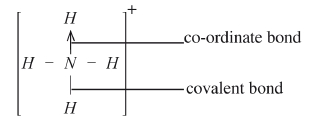 14.	(a)	Oxygen / O2 : (1)(1 mark)(b)	Reaction slows down / less production of gas Q : (1)Manganese (IV) oxide is a catalyst or increases rate of decomposition of hydrogenperoxide.  : (1)	(2 marks)(c)	Gas Q slightly soluble in water. : (1)15.	(a)	White magnesium oxide remains white. : (1)(1 mark)(1 mark)(b)	Hydrogen is below magnesium in the reactivity series hence it can not reduce itsoxide. : (1)ORHydrogen is less reactive than magnesium, so it cannot reduce magnesium oxide.(1 mark)(c)	Hydrogen gas/H2. : (1)	(1 mark)16.	(a)(b)	Y and Z are isotopes : (1)(3 marks)(1 mark)17.	(a)	Weak acid is one that does not ionize/dissociate completely in aqueous solution. : (1)(1 mark)(b)	(i)	Sodium hydroxide or potassium hydroxide.   : (1)	(1 mark)(ii)	Sulphuric (VI) acid : (1) or Hydrochloric acid / Nitric (V) acid/Nitric acid orSulphuric acid.	(Accept correct formulae)	(1 mark)18.	(a)	Ionic bond /  Electrovalent : (1).	(1 mark)(b)	Covalent bonds : (1)Co-ordinate / Dative bond : (1)	(2 marks)OR1	1in solid lead (II) iodide, the ions are at fixed  : (1   2) positions hence does not conductelectricity.: (1   2)	(2 marks)37520.	(a)	Ionisation energy for R is higher than that of S : (1).   R is smaller in size than S : (1   2)making outer electron in R more difficult to remove since nuclear attraction on1(b)	2.8  : (1)1(ii)	Period 3 : (1   2)(1 mark)( 1   2 mark)( 1   2 mark)21.	(a)(2 marks)(b)	-  Making builder's mortar and plaster   : (1)-  In agriculture to reduce/prevent too much acidity-  Making bleaching powder-  For detecting Carbon (IV) oxide gas in laboratory-  In softening hard water-  In scrubbing in contact process(Any 1 correct)SECTION C :  PHYSICS22.	Volume	=	20 - 10(1 mark)=	10 cm3Density	=	MassVolume=	810=	0.8 gcm-3:::23.	The forces involved :  are cohesive and adhesive forces :.The adhesive forces between the water molecules and the metal surface is greater :than the cohesive forces between water molecules.:37624.	Pressure	=	h t g:=	640  #  1.36  #  104  #  101000:=	87040 Nm-2:25.	The large dust particles are being bombarded by the tiny air particles : , which are incontinuous random motion.  :26.	(a)	The wire gauze prevents the glass from being heated at one point, :(b)	Since the wire gauze is a good conductor : it conducts the heat evenly : to a large areaof the glass container.27.	-  It is a good conductor of heat.-  It is visible (opaque).-  It has a wide range of temperature (high boiling point and low freezing point).-  It expands / contracts uniformly.(any two correct)28.	Clockwise moment	=	Anticlockwise moment:30 # x	=	50(2 - x)30x	=	100 - 50x80x	=	100x	=	1.25m::29.	The Center of gravity is raised : thus reducing the stability : of the block.30.	F	=	Kx	K	=	250.4F	=	25  #  0.960.4=	60N::377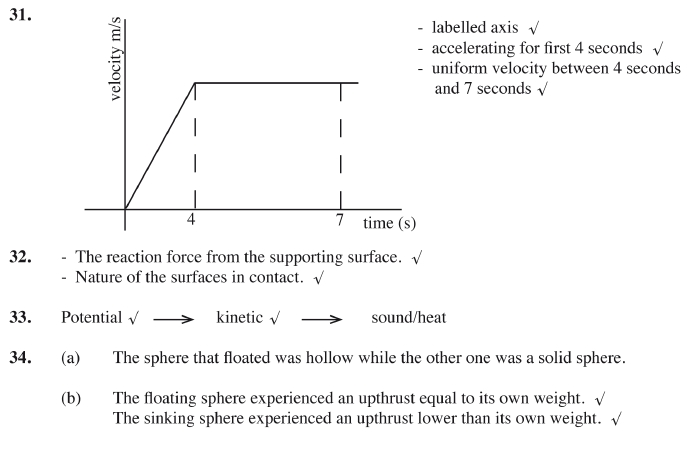 3784.7.2	General Science Paper 2 (237/2)SECTION A :  BIOLOGY1.	(a)2.	(a)	(i)	Ovary - produces eggs / ova ; and female hormones;First one correct.	(1 mark)(ii)	Uterus - where the embryo develops;Contraction of the walls aids in the expulsion of the developed foetus duringbirth / parturition;First one correct.	(1 mark)(iii)	Cowper's gland - secrets an alkaline fluid that neutralizes the acidity alongthe urethra;(1 mark)(b)	Attachment of the blastocyst to the walls of the uterus; by the villi.3.	A	-	Pericarp fused with testa;B	-	Position of plumule;C	-	Position of radicle;(1 mark)(3 marks)4.	(a)	The fusion of nucleus of male gamete / sperm with the nucleus of female gamete /ovum; to form a zygote;(2 marks)(b)	In a discontinuous growth, the organism shows a number of periods of rapid growthfollowed by long periods when no growth occurs;  e.g. Growth shown by arthropods;(an example of an arthropod like locust, crab etc).(2 marks)5.	(a)	Variation - the differences in traits that occur among members of the same species;(1 mark)(b)	(i)	Haploidy -   Chromosome numbers that are half of the full complement;379(1 mark)(ii)	Genotype - refers to the genes that an organism contain / have for a particulartrait.  Genetic composition of an organism.	(1 mark)(iii)	Dominance - refers to the genes that determine the expression of the genetic traitin offspring;State where genes express/supress other genes.(1 mark)6.	Blood transfusion; plant / animal breeding; crime detection, disputed parentage	(2 marks)7.	(a)	(i)	Niche  -  the position that an organism occupies in a habitat / a functionaldescription of a species role in a community / an expression of the range of allthe factors that influence whether a species has all the resources it needs andwhether it can carry out all the activities necessary for survival and reproducing;(1 mark)(ii)	Carrying capacity - the maximum population / number of organisms of aparticular speies that can be sustained by a given supply of resources; in anenvironment.(1 mark)(b)	Special creation -  life was brought into existence / created by a supreme being /God;  life was created in perfect forms and have remained unchanged over time;(2 marks)8.	Sensory neurone -  it has a cell body; situated off the axon.Has receptor dendrites; located in the sensory organ.Has long dendron and short axon;Has myelin sheath; with nodes.First three correct.	(3 marks)9.	(a)	Geotropism - roots move towards source of water;Plants get anchored in the soil;First one correct.(1 mark)(b)	Auxins - promote / initiates growth; adventitious root development; causes apicaldominance;Prevent ageing / senescence;Responsible for tropic movements;First two correct.	(2 marks)10.	Importance of support and movement in plants.-  At cellular level, like growth of pollen tube to bring about fertilization;-  At organ level such as tropic movements for survival value;-  Enable plants to get resources from the environment such as light / water nutrients;-  For escape to avoid harmful stimuli such as temperature;-  Bearing of leaves, fruitsFirst three correct.	(3 marks)380SECTION B :  CHEMISTRY  (33 marks)11.	(a)	But-l-ene.   : (1)/butene	(1 mark)1Acidified potassium manganate (VII).   : (1   2) /KMnO4	(1 mark)(c)	Ripening of fruits.Manufacture of plastics.Manufacture of detergentsManufacture of ethan-1, 2-diolManufacture of ethanol through hydrolysis(Any 2 correct.)	(2 marks)12.	(a)	haematite  : (1   2)1(1 mark)(b)	Coke in the furnace burns in the hot air to form carbon (IV) oxide : (1).Carbon (IV) oxide : (1) rises to the middle of the furnance and reactswith more coke to form carbon (II) oxide : (1).  Carbon (II) oxide/ coke reduces theIron (III) oxide to the Iron metal and carbon (IV) oxide. : (1)	(3 marks)(c)	Making Agricultural implements, nails, sheets, ornaments and horse-shoes.	(1 mark)(Any 1 correct.)13.	(a)	X - Dry Sulphur (IV) oxide / dry SO2 : (1   2)/sulphur dioxide1/           H2S2O7                                                                         (1 mark)(b)	Vanadium (V) oxide / Vanadium Pentoxide  : (1)or Platinum/platinised asbestos.vaporise: (1).(1 mark)(2 marks)14.	(a)	The reaction is over : (1) since all the zinc : (1)granules have been used up.	(2 marks)(b)	On the graph : (1)381(1 mark)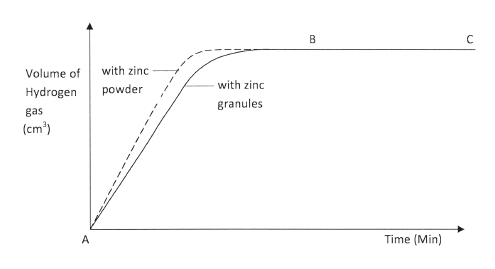 ½ mark for rise in volume½ mark for flattening at the same level(c)	The rate of reaction will be : (1) slower.	(1 mark)15.	(a)	Potassium manganate (VII)/CaOCl2  : (1)(1 mark)(b)	To remove the more soluble fumes of hydrogen : (1)chloride gas produced by the acid.(1 mark)(c)	The moist blue litmus paper turns red. : (1   2)The red litmus paper is then bleached. : (1   2)(1 mark)16.	(a)	B / NH3: (1)111universal indicator turned green. : (1   2)	(1 mark)@	21   mark(ii)	To allow in air. : (1)(b)	It brings about defforestration. : (1)global warming / Green house effect(Any 1 correct.)(1 mark)(1 mark)(c)	-  Easier to store  : (1)/it is less bulky-  Amount of energy produced per unitamount is higher in kerosene than charcoal.  : (1)  i.e. Kerosene has high heatingvalue than charcoal.382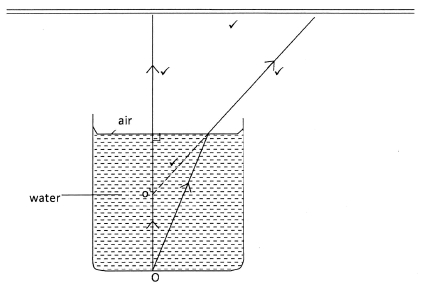 -  It is a cleaner fuel compared to charcoal.(any 2 correct)	(2 marks)18.RFM =mass (g)No. of molesRFM =   250.25=  100  : (1   2)x + 60 =  100   : (1   2)x  =  40   : (1   2): (1   2)(2 marks)19.	RFM of Mg(NO3)2 = 148  : (1   2)0.5 mole of Mg (NO3)2  =  0.5 x 148=  74 g  : (1   2)Weigh 74 g of magnesium nitrate and place it in 500 cm3 beaker. : (1   2)  Add about1litre volumetric flask : (1   2).  Rinse beaker and pour the solution into the volumetricflask.  Top up the remaining volume with distilled water upto the mark. : (1   2)(3 marks)SECTION C :  PHYSICS20.21.	Any acquired charge flows through the body.  :383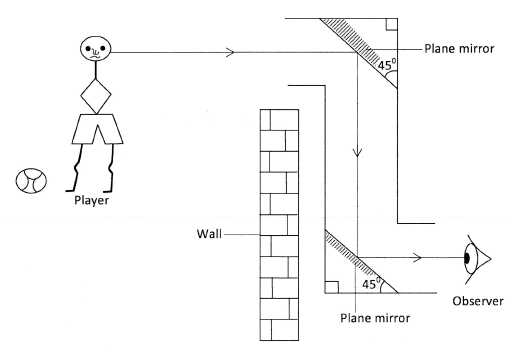 22.	During charging process both Oxygen and hydrogen gas are given off.  :The two can become explosive if exposed to a naked flame. :23.	The bar is a magnet if any of : it ends is repelled by the magnet North or South poles. :24.	(a)	Waves in which the vibration of the particles is always perpendicular to the direction ofthe wave travel. :(b)	(i)	-  0.75 mT10.425.	-	Density :-	Pressure :-	Humidity/temperature=          2.5 Hz.(any 2 correct)26.	(a)	All the current passing through resistor passes through the ammeter.(b)	2.4 V27.	Coil B has higher resistance than A.28.	(a)	(i)(b)	The ray successively passes through the tube  (Ray is parallel to the walls of thetube). :38429.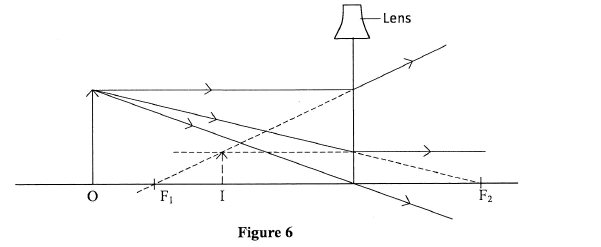 30.	Hand x-rays have higher penetration power than soft x-ray.  :Hard x-rays are produced at higher accelerating voltage than soft x-ray.  :Hard x-rays have shorter wave length than soft x-rays.  :31.	-  Accelerating the electrons.  :-  Focusing the electrons into a fine beam.  :(any correct two)32.	E	=	Pt:=100075    # 4 # 7:=	2.1 Kilowatt - hours:33.	Pure silicon is doped with a trivalent element. :  This results in the three valency electrons ofthe impurity pairing with electrons of silicon : and thus leaving a hole in the structure.   :34.	50g	→	25g	→	12.5g   →	6.5g:Three half lifes	=	30 hrsHalf-life	=	10 hrs